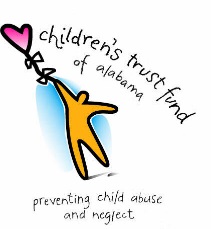 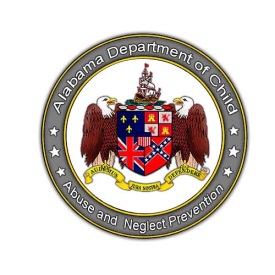 Alabama Department of Child Abuse & Neglect PreventionThe Children’s Trust FundGrant Awards for 2017-2019 DistrictOrganization NameProject NameProgram Type Amount Awarded1Auburn UniversityTHE FATHERHOOD PROJECTFatherhood$37,000 1Baldwin County Child Advocacy CenterDarkness to Light, Steward of ChildrenPublic Awareness and Training$8,400 1Catholic Social Services for Family Service Center - Bay MinetteFamily Service CenterHome Visiting$40,000 1Alta Pointe Health Systems, Inc.Reaching and Encouraging Active ParentingHome Visiting$45,000 1Big Brothers Big Sisters of South Alabama, Inc.Big Brothers Big Sisters of South Alabama Community-based Mentoring ProgramMentoring$30,000 1Catholic Social Services for Family Service Center - Bay MinetteFamily Service Center's Fatherhood Initiative Fatherhood$35,000 1Escambia County Children's Policy CouncilEscambia County Sexual Abuse Prevention ProgramPublic Awareness and Training$20,000 1Goodwill Easter Seals Goodwill Easterseals Family Support Services Parent Education and Support$20,000 1The Family CenterParent NetworkParent Education and Support$50,000 1United Cerebral Palsy of Mobile, Inc. Mobile HEARTS Respite Replication ProjectRespite Care$40,000 1United Cerebral Palsy of Mobile, Inc. Project AwareParent Education and Support$22,000 1United Methodist Inner City MissionUnited Methodist Inner City Mission T-Pass ProgramNon-School Based$45,000 1Auburn UniversityTHE PARENTING CENTERParent Education and Support$37,500 1Baldwin County Child Advocacy CenterInternet/On-Line Safety TrainingPublic Awareness and Training$12,000 1Big Brothers Big Sisters of South Alabama, Inc.Big Brothers Big Sisters School-based Mentoring ProgramSchool-Based/After School$45,000 1Gulf Regional Early Childhood Services"Caring for the Caregiver"Parent Education and Support$27,000 1Mobile County Health DepartmentFamily Support - School ParentingParent Education and Support$35,000 1Mobile County Health DepartmentFatherhood Initiative Fatherhood$110,000 1The Family CenterResponsible Parenting and Healthy Relationship Classes Fatherhood$180,000 2Aid to Inmate MothersAid to Inmate MothersParent Education and Support$20,000 2Alabama Partnership for ChildrenStrengthening Families and Alabama Parent Leadership Network.Parent Education and Support$100,000 2Alabama Parent Education CenterDedicated DadsFatherhood$16,000 2Alabama Parent Education CenterSpecial FamiliesParent Education and Support$10,500 2Alfred Saliba Family Services CenterSaliba Center's HIPPY Plus ProgramHome Visiting$30,000 2Auburn UniversityParenting, ETC.Parent Education and Support$30,000 2Brantwood Children's HomeBrantwood's On-Site Educational ProgramSchool-Based/After School$20,000 2Dale County Children's Policy CouncilTogether We CanParent Education and Support$30,000 2Exchange Center for Child Abuse PreventionThe Baby WhispererPublic Awareness and Training$42,000 2Family Guidance Center of AlabamaChisholm Prevention ProgramHome Visiting$25,000 2Family Services Center of Coffee CountyAssessment and ReferralPublic Awareness and Training$47,000 2Family Services Center of Coffee CountyBuilding Blocks and Young ParentsHome Visiting$55,000 2Family Support CenterCOPE (Kids Coping with Conflict)School-Based/After School$15,000 2Family Support CenterF.A.M.I.L.I.E.S. (Fathers and Mothers Involved, Learning, Enjoying Success)Parent Education and Support$60,000 2Family Support CenterLove Me, Don't Hurt MePublic Awareness and Training$20,000 2Gift of Life FoundationGift of Life Nurse Family PartnershipHome Visiting$95,000 2Healthy Kids Healthy Kids EXCEL Parent Education and Support$45,000 2Montgomery Area Nontraditional EquestriansMontgomery Area Nontraditional Equestrians therapeutic lessons for at-risk youthNon-School Based$20,000 2Service Dogs AlabamaService Dogs Alabama - K-9s 4 Kids ProjectNon-School Based$20,000 2United Cerebral Palsy of Mobile, Inc. Central Alabama HEARTS Respite Replication ProjectRespite Care$25,000 2Auburn UniversityAlabama Stewards of ChildrenPublic Awareness and Training$15,000 2Auburn UniversityMIndful Children, Healthy FutureSchool-Based/After School$35,000 2Montgomery Area Family Violence Program, Inc. d/b/a Family Sunshine CenterChild Safety Advocacy ProgramSchool-Based/After School$40,000 2Second Chance FoundationSecond Chance Life Skills School-Based/After School$20,000 2Alfred Saliba Family Services CenterResponsible Fatherhood Program Fatherhood$128,000 2Family Services Center of Coffee CountyCoffee Co. Fatherhood Initiative Fatherhood$60,000 2Organized Community Act Program, Inc. Fatherhood$89,361 2Alabama Parent Education CenterFathers Forward Fatherhood$60,000 2Family Guidance Center of AlabamaParenting Matters Program Fatherhood$600,000 2Family Support CenterPathways Program Fatherhood$75,000 3Chambers County Council for Neglected and Dependent Children and Youth, Inc. Circle of Care Fatherhood ProgramFatherhood$20,000 3Chambers County Council for Neglected and Dependent Children and Youth, Inc. Renew Hope InitiativePublic Awareness and Training$13,000 3Chambers County Council for Neglected and Dependent Children and Youth, Inc. Special DeliveriesHome Visiting$53,600 3Child Care Resource Center Inc./Employers' Child Care AllianceFatherhood Connection/Dad's LeagueParent Education and Support$50,000 3Child Care Resource Center Inc./Employers' Child Care AllianceThe Family in FocusParent Education and Support$50,000 3Coosa Valley Youth ServicesCVYS PARENT PROJECTParent Education and Support$25,000 3East Alabama Mental HealthSpecial DeliveriesHome Visiting$50,000 3East Central Alabama United Cerebral Palsy IncECAUCP HEARTS Respite ProjectRespite Care$30,000 3Family Services Center of Calhoun County, IncParenting Education and SupportParent Education and Support$32,000 3FIRST Family Service CenterBuilding BlocksPublic Awareness and Training$33,000 3FIRST Family Service CenterParent EducationParent Education and Support$25,000 3Sylacauga Alliance for Family Enhancement, Inc.SAFE Home Visitation and Outreach Program Home Visiting$50,000 3Chambers County Council for Neglected and Dependent Children and Youth, Inc. Safe StudentsSchool-Based/After School$23,500 3I Am My Brother's KeeperIAMBK After School and Family Enrichment ProgramNon-School Based$25,000 3Sylacauga Alliance for Family Enhancement, Inc.Turning Point: A Juvenile Diversion ProgramParent Education and Support$40,000 3Yates Firm Fatherhood$40,000 3Sylacauga Alliance for Family Enhancement, Inc.SAFE Responsible Fatherhood Program Fatherhood$80,000 4Big Brothers Big Sisters of the Shoals, Inc.Happy, Healthy & SafePublic Awareness and Training$20,000 4Family Services of North AlabamaCommunity Awareness to Prevent Child Abuse and NeglectPublic Awareness and Training$28,000 4Family Success Center of Etowah County, Inc.Safe and Successful Child Abuse PreventionSchool-Based/After School$35,000 4Hospice of Marshall County- Shepherd's CoveCommunity Grief Support to prevent Child MaltreatmentNon-School Based$27,305 4Thirteenth PlacePEACE PROGRAMSchool-Based/After School$31,000 4United Way's Success By 6HOME (Helping Our Mothers Excel) ProgramHome Visiting$55,000 4Jasper Area Family Services Center, Inc.Baby TALKParent Education and Support$30,000 4Jasper Area Family Services Center, Inc.Parent Project of Walker CountyParent Education and Support$30,000 4Big Brothers Big Sisters of Northeast ALBig Brothers Big Sisters of Northeast AL One to One Mentoring. Mentoring$55,000 4Big Brothers Big Sisters of the Shoals, Inc.School Based MentoringMentoring$24,000 4Franklin County School SystemLife Lessons 101School-Based/After School$20,000 4Hospice of Marshall County- Shepherd's CoveIn-School Bereavement ProgramSchool-Based/After School$36,635 4Family Services of North AlabamaMarshall & Blount Co. Fatherhood Initiative Fatherhood $59,000 4Gadsden State Community College Etowah Co. AL Fatherhood Initiative Fatherhood $125,000 4Jasper Area Family Services Center, Inc.Fatherhood $100,000 5Athens Limestone Children's Advocacy CenterPreventSchool-Based/After School$47,000 5Lauderdale County Special Programming Achievement NetworkLauderdale County Special Programming for Achievement Network Mentoring$30,000 5United Cerebral Palsy of Huntsville and Tennessee Valley, Inc.Family ConnectionsParent Education and Support$25,000 5United Cerebral Palsy of Huntsville and Tennessee Valley, Inc.HEARTSRespite Care$40,000 5United Cerebral Palsy of Northwest AlabamaHEARTS RespiteRespite Care$17,000 5Attention Homes of Northwest Alabama, Inc.REAL (Referral to Education and Assistance Liaison) Parent ProgramParent Education and Support$35,000 5Big Brothers Big Sisters of Morgan County, Inc.Big Brothers Big SistersMentoring$25,000 5Big Brothers Big Sisters of North AlabamaCommunity-Based MentoringMentoring$20,000 5Community Action Agency of Northwest AlabamaMothers Parenting ProgramParent Education and Support$18,000 5Decatur Youth Services Family MattersNon-School Based$34,221 5Family Services Center, Inc.Families and Schools Together (FAST)Parent Education and Support$17,000 5National Children's Advocacy CenterHealthy Families North AlabamaHome Visiting$20,000 5Parents And Children TogetherParents As TeachersHome Visiting$70,000 5Parents And Children TogetherStrong FamiliesParent Education and Support$43,125 5The Healing PlaceSustainment and Enhancement of the Healing Hearts Child Bereavement ProgramParent Education and Support$10,000 5Big Brothers Big Sisters of North AlabamaSchool-Based Mentoring/Reading & Literacy Initiative School-Based/After School$30,000 5Lawrence County SchoolsTeen Parents As TeachersHome Visiting$45,000 5National Children's Advocacy CenterDarkness to Light: Stewards of Children TrainingPublic Awareness and Training$15,800 5Sheffield City SchoolAim High MentoringMentoring$15,000 5Decatur Youth Services Parenthood Initiative ProgramParent Education and Support$35,000 5Community Action Agency of Northwest AlabamaResponsible Parenting Program Fatherhood$100,000 5National Children's Advocacy CenterPartnership in Parenting Fatherhood$67,000 5Parents And Children TogetherFatherhood$40,000 6Exchange Club Child Abuse Prevention CenterParent Aide Home Visitation ProgramHome Visiting$25,000 6IMPACT Family CounselingTeen Mom Parenting ProgramParent Education and Support$30,000 6United Ability, Inc.HEARTS RespiteRespite Care$25,000 6United Ability, Inc.Parenting Skills ProjectParent Education and Support$30,000 6Children's Aid SocietyEPIC (Effective Parenting Instruction Course)Parent Education and Support$40,000 6Camp Fire Alabama"I'm Safe and Sure"School-Based/After School$20,000 6Family Guidance Center of AlabamaSmall Wonders ProgramHome Visiting$35,000 6GatewayGateway's Shelby County Wraparound ServicesHome Visiting$35,000 6Girls Incorporated of Central AlabamaKid Ability School-Based/After School$30,000 6Glenwood, Inc.Family and Community ServicesHome Visiting$50,000 6IMPACT Family CounselingFamily Strengthening ProgramNon-School Based$50,000 6IMPACT Family CounselingIMPACT MentoringMentoring$45,000 6Kids First AwarenessBridge of HOPEParent Education and Support$20,000 6St. Clair County Day Program, Inc.Strategic Community Outreach Programs for Enlightenment, SCOPENon-School Based$40,000 6Vineyard Family Services of Central Alabama, Inc.Life Skills TrainingSchool-Based/After School$25,000 6Vineyard Family Services of Central Alabama, Inc.Shelby County Fatherhood ProgramFatherhood$40,000 6Vineyard Family Services of Central Alabama, Inc.Understanding DadParent Education and Support$40,000 6Growing Kings, Inc.All the King's Men - Mentor Training ProgramPublic Awareness and Training$10,000 6Big Brothers Big Sisters of Greater BirminghamSchool-Based MentoringMentoring$30,000 6Exchange Club Child Abuse Prevention CenterSafe Kids School Outreach ProgramSchool-Based/After School$15,000 6Growing Kings, Inc.Journey of a King - School-Based Mentoring ProgramSchool-Based/After School$25,000 6Friends of the Court/CASA of Shelby CountyFriends of the Court/CASA of Shelby CountyParent Education and Support$35,000 6Kid One Transport, Inc.Increasing Access to Health Care for Children in AlabamaPublic Awareness and Training$75,000 6IMPACT Family CounselingResponsible Fatherhood Fatherhood$400,000 6Vineyard Family Services of Central Alabama, Inc.24/7 DAD Fatherhood$75,000 7Child Abuse Prevention Services of TuscaloosaChild Protection UnitSchool-Based/After School$35,000 7BAMA Kids, Inc.BAMA Kids and FamiliesNon-School Based$30,000 7BAMA Kids, Inc.BAMA Kids and Parents TooParent Education and Support$20,000 7Big Brothers Big Sisters of West AlabamaCommunity Based Mentoring ProgramMentoring$45,000 7Big Brothers Big Sisters of West AlabamaSumter County Mentoring ProgramSchool-Based/After School$25,000 7Children of the Village Network, Inc.COTV GEMS Mentoring ProgramMentoring$20,000 7Children's Policy Council of Dallas CountyBlack Belt Fatherhood InitiativeFatherhood$80,000 7Dallas County Family Resource CenterThe Whole ParentParent Education and Support$50,000 7HALE EMPOWERMENT AND REVITALIZATION ORGANIZATION, INC.Fatherhood Program HaleFatherhood$20,000 7Pickens County Family Resource CenterPickens County Fatherhood ProgramFatherhood$35,000 7Sowing Seeds of HopeParent Project - Loving SolutionsParent Education and Support$20,000 7The University of Alabama-Child Development ResourcesBaby TALKParent Education and Support$45,000 7Tuscaloosa Family Resource Center, dba. Tuscaloosa's One PlaceNo Place Like Home (NPLH)Home Visiting$50,000 7UCPWA of West Alabama (UCPWA)UCPWA HEARTS Respite ProgramRespite Care$50,000 7Big Brothers Big Sisters of West AlabamaSchool Based Mentoring ProgramSchool-Based/After School$45,000 7Central Alabama Regional Child Advocacy CenterPublic Awareness, Mandatory Reporter and Internet/On-line Safety TrainingPublic Awareness and Training$20,000 7Child Abuse Prevention Services of TuscaloosaSafer, Smarter TeensSchool-Based/After School$20,000 7Child Abuse Prevention Services of TuscaloosaSecond StepSchool-Based/After School$45,000 7Pickens County Family Resource CenterSupporting The At-Risk Student (STARS)School-Based/After School$25,000 7YMCA of Selma-Dallas CountyReach and Rise Mentoring Program at the YMCA of Selma-Dallas CountyMentoring$50,000 7The University of Alabama-Child Development ResourcesPAL (Parenting Assistance Line)Parent Education and Support$70,000 7Tuscaloosa One Place It Takes Two Fatherhood$125,000 7Dallas County Childrens Policy Council Fatherhood Project Fatherhood$99,400 7Pickens County Family Resource CenterResponsible Fatherhood/Parenting Program Fatherhood$110,000 